Tıbbi Hizmetler Yöneticisi- Uz.Dr.Mümin SARIKULAK	Hastane Müdür Yardımcısı Melek ABLAKOĞLU Kalite Yönetim Direktörü- Ferdi AKGÜLRadyoloji Birim Sorumlusu-Murat KESKİN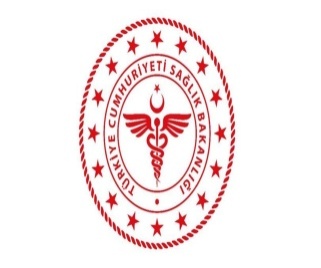 T.C.SAĞLIK BAKANLIĞIAMASYA İL SAĞLIK MÜDÜRLÜĞÜGÜMÜŞHACIKÖY DEVLET HASTANESİRADYASYON GÜVENLİĞİ KOMİTESİ